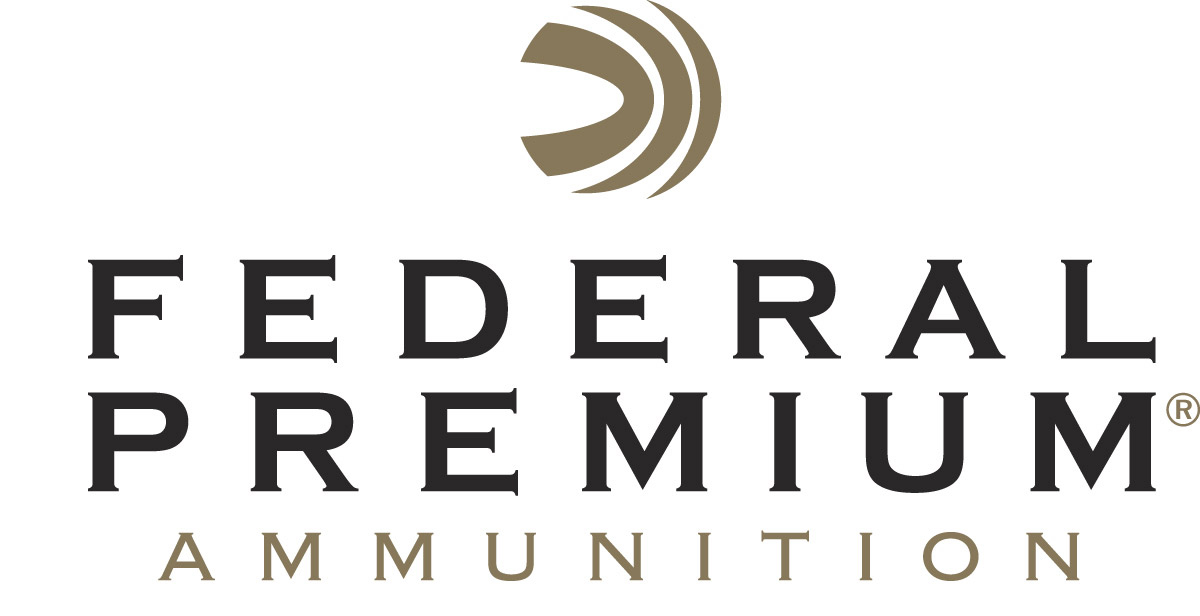 													 Contact: JJ ReichCommunications ManagerFirearms and Ammunition	(763) 323-3862FOR IMMEDIATE RELEASE 		 		  E-mail: pressroom@vistaoutdoor.comFederal Premium Now Offers Its Famed Trophy Bonded Tip as a Component BulletANOKA, Minnesota – August 9, 2017 – Federal Premium Ammunition is pleased to announce it is now offering its popular Trophy Bonded Tip as a component bullet for handloading. The full line of competitively priced component bullets is available in six popular caliber and weight options. Shipments of the bullets are being delivered to dealers.Based on Federal Premium’s popular and historic Trophy Bonded Bear Claw, Trophy Bonded Tip’s proven design stands apart from all other big game bullets. It combines bonded construction, a bone-crushing solid copper shank, boat-tail design and a high-performance polymer tip that tightens groups at long range. Features & Benefits	Polymer tip material provides the industry's highest heat resistance for the most consistent ballisticsBoat-tail design for flat trajectories and match-grade accuracyRobust bonding maximizes weight retention Solid shank for bone-crushing penetrationGrooved shank minimizes fouling and improves accuracyOffered in bullet diameters and weights perfect for the most popular big game cartridges 50-count packsPart No. / Description / MSRPPB277TT130 / 270 cal., .277” 130-grain Trophy Bonded Tip, 50-count / $34.95PB277TT140 / 270 cal., .277” 140-grain Trophy Bonded Tip, 50-count / $31.95PB284TT140 / 7mm, .284” 140-grain Trophy Bonded Tip, 50-count / $34.95PB284TT160 / 7mm, .284” 160-grain Trophy Bonded Tip, 50-count / $31.95PB308TT165 / 30 cal., .308” 165-grain Trophy Bonded Tip, 50-count / $31.95PB308TT180 / 30 cal., .308” 180-grain Trophy Bonded Tip, 50-count / $29.95Federal Premium is a brand of Vista Outdoor Inc., an outdoor sports and recreation company. For more information on Federal Premium, go to www.federalpremium.com.About Vista OutdoorVista Outdoor is a leading global designer, manufacturer and marketer of consumer products in the growing outdoor sports and recreation markets. The company operates in two segments, Shooting Sports and Outdoor Products, and has a portfolio of well-recognized brands that provides consumers with a wide range of performance-driven, high-quality and innovative products for individual outdoor recreational pursuits. Vista Outdoor products are sold at leading retailers and distributors across North America and worldwide. Vista Outdoor is headquartered in Utah and has manufacturing operations and facilities in 13 U.S. States, Canada, Mexico and Puerto Rico along with international customer service, sales and sourcing operations in Asia, Australia, Canada, and Europe. For news and information, visit www.vistaoutdoor.com or follow us on Twitter @VistaOutdoorInc and Facebook at www.facebook.com/vistaoutdoor.###